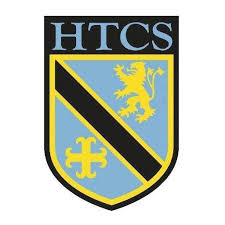 9.4.1: THE CHALLENGE OF NATURAL HAZARDS: Natural Hazards9.4.1: THE CHALLENGE OF NATURAL HAZARDS: Natural Hazards9.4.1: THE CHALLENGE OF NATURAL HAZARDS: Natural Hazards9.4.1: THE CHALLENGE OF NATURAL HAZARDS: Natural Hazards9.4.1: THE CHALLENGE OF NATURAL HAZARDS: Natural Hazards9.4.1: THE CHALLENGE OF NATURAL HAZARDS: Natural HazardsBig Concepts/Golden NuggetsScale, Place, Interconnection, Change, EnvironmentFiltersSocial, Economic, EnvironmentalToolsNumeracy &Literacy, Problem-solving, Spatial Awareness,Self-management, TeamworkToolsNumeracy &Literacy, Problem-solving, Spatial Awareness,Self-management, TeamworkToolsNumeracy &Literacy, Problem-solving, Spatial Awareness,Self-management, TeamworkToolsNumeracy &Literacy, Problem-solving, Spatial Awareness,Self-management, TeamworkKey ideasKey ideasKey ideasProgress RAGProgress RAGProgress RAGNatural hazards pose major risks to people and property. (CGP p2-3)Natural hazards pose major risks to people and property. (CGP p2-3)Natural hazards pose major risks to people and property. (CGP p2-3)LessonLearning FocusAssessmentKey Words1Definition of a natural hazard. Bell Task Retrieval Practice:Starter:Info Source:Main Task:Practice Question:Plenary: Natural hazard2Types of natural hazard.Bell Task Retrieval Practice:Starter:Info Source:Main Task:Practice Question:Plenary: 3Factors affecting hazard risk.Bell Task Retrieval Practice:Starter:Info Source:Main Task:Practice Question:Plenary: Hazard risk4Retrieval & ReviewSelection of revision & review activities of content covered in lesson 1-3.